Прием сотрудника  - северная надбавка 80%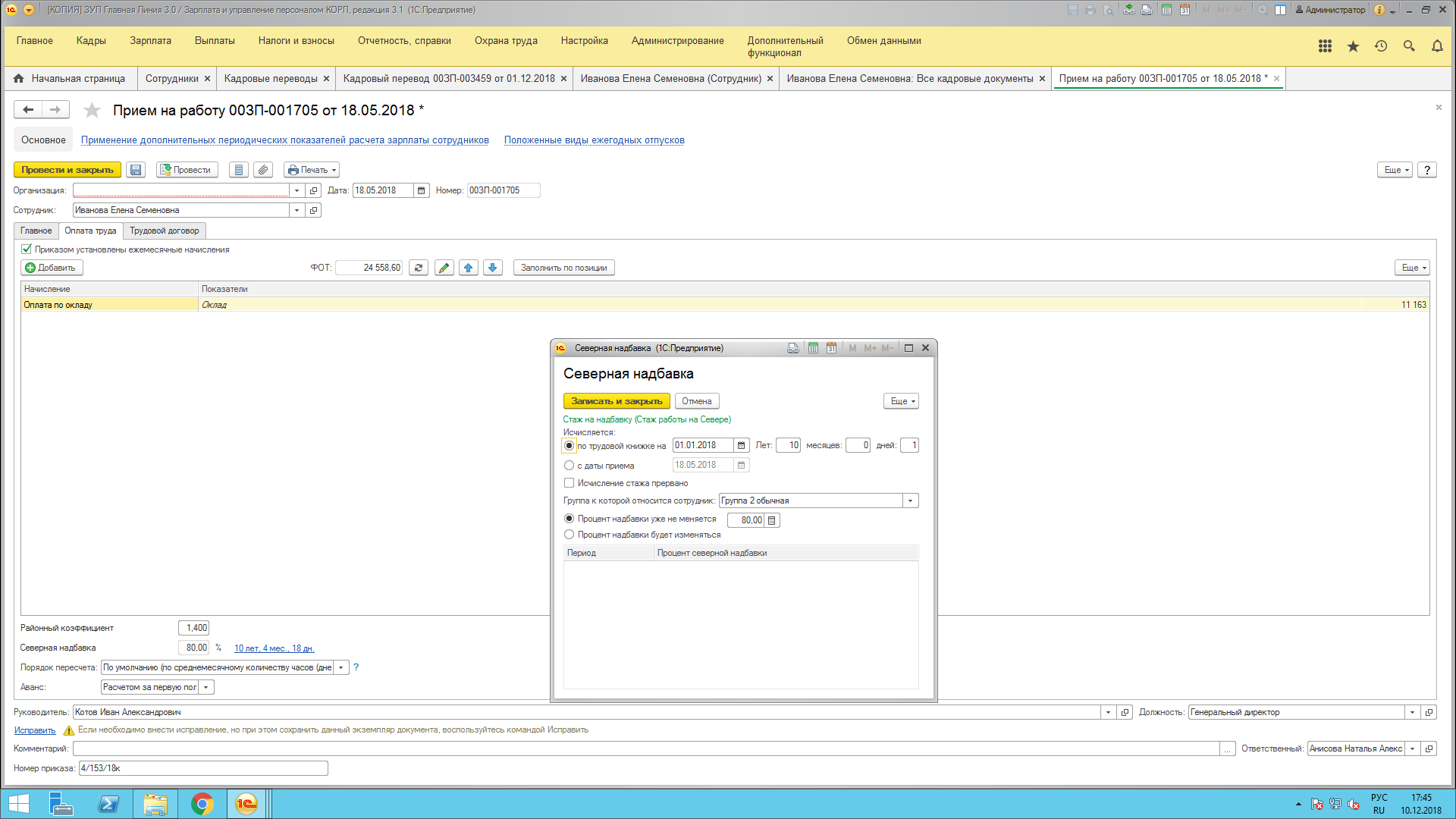 Перевод сотрудника  - северная надбавка – 100%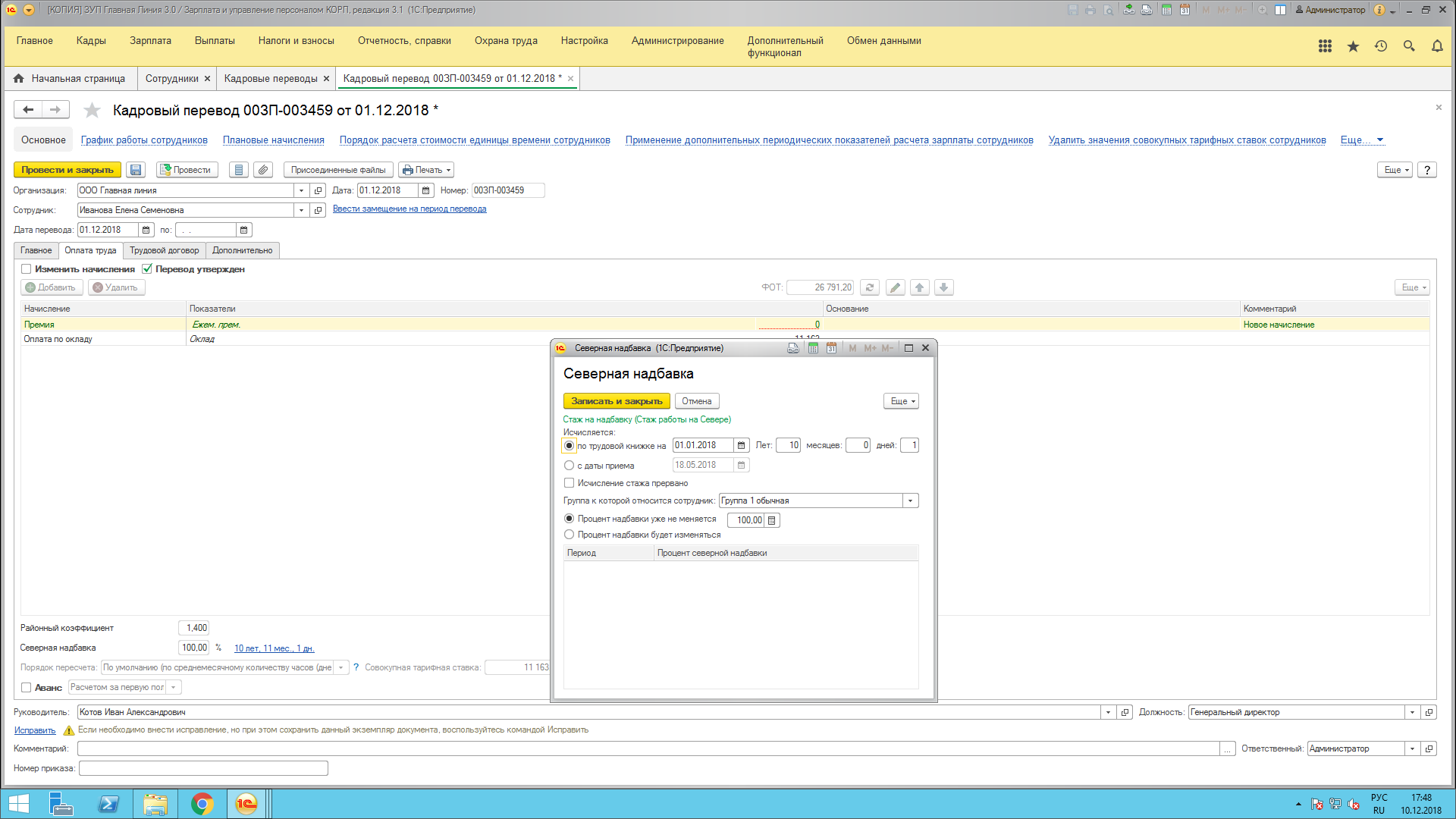 В документе прием при этом размер северной надбавки меняется с 80 на 100%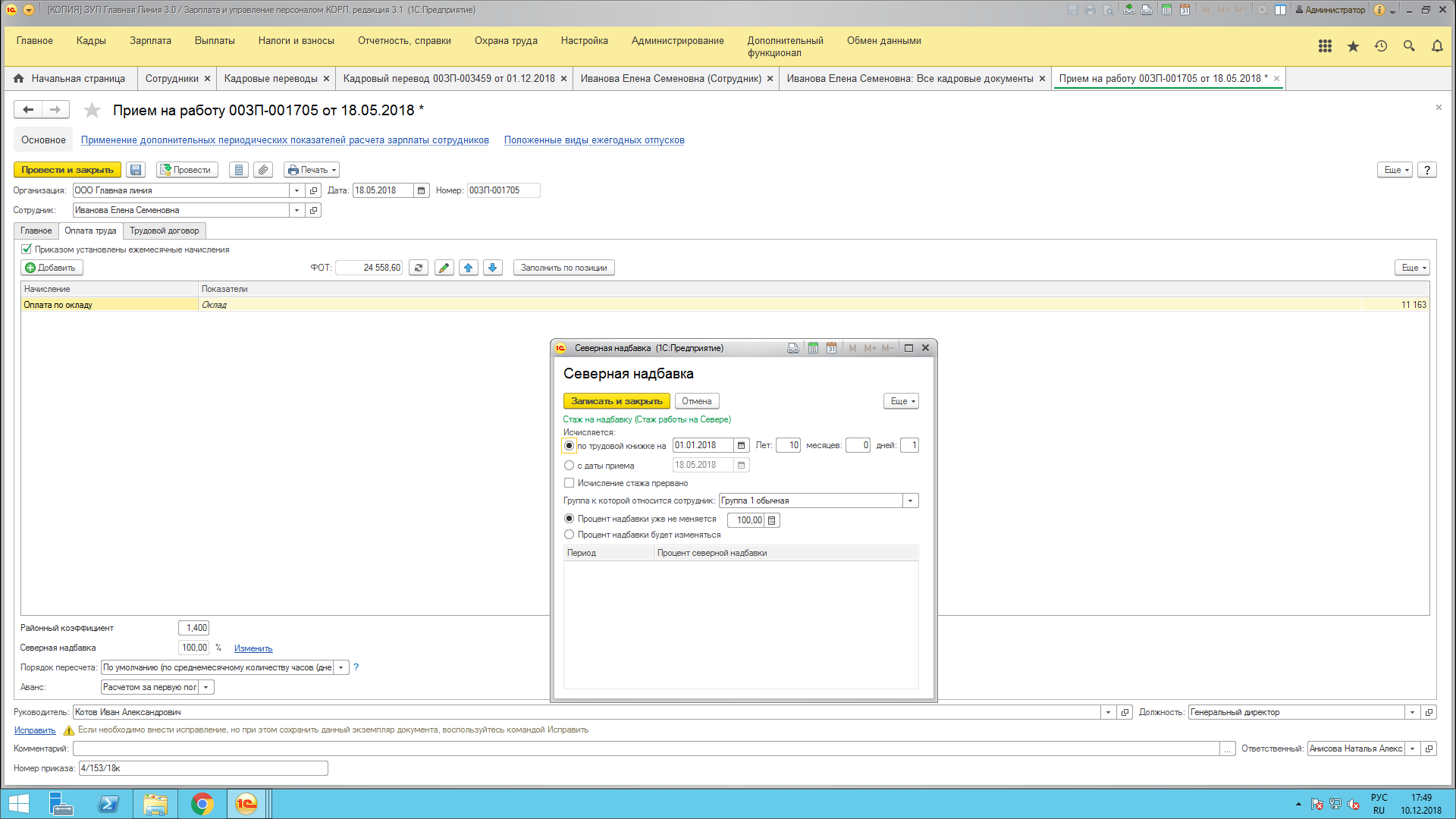 